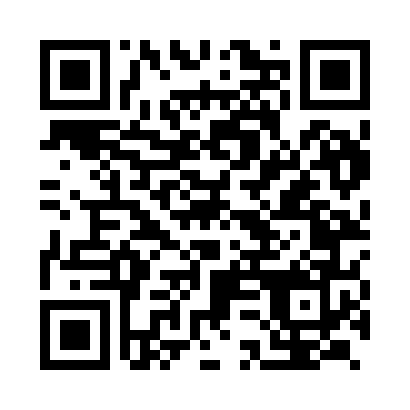 Prayer times for Kanipura, IndiaWed 1 May 2024 - Fri 31 May 2024High Latitude Method: One Seventh RulePrayer Calculation Method: University of Islamic SciencesAsar Calculation Method: HanafiPrayer times provided by https://www.salahtimes.comDateDayFajrSunriseDhuhrAsrMaghribIsha1Wed4:566:1012:274:526:457:592Thu4:556:0912:274:526:457:593Fri4:556:0912:274:526:458:004Sat4:546:0912:274:526:458:005Sun4:546:0812:274:536:468:006Mon4:536:0812:274:536:468:017Tue4:536:0812:274:536:468:018Wed4:526:0712:274:546:468:019Thu4:526:0712:274:546:468:0210Fri4:516:0712:274:546:478:0211Sat4:516:0612:274:546:478:0212Sun4:516:0612:274:556:478:0313Mon4:506:0612:274:556:478:0314Tue4:506:0612:274:556:488:0415Wed4:496:0512:274:566:488:0416Thu4:496:0512:274:566:488:0417Fri4:496:0512:274:566:488:0518Sat4:486:0512:274:566:498:0519Sun4:486:0512:274:576:498:0620Mon4:486:0412:274:576:498:0621Tue4:476:0412:274:576:508:0622Wed4:476:0412:274:586:508:0723Thu4:476:0412:274:586:508:0724Fri4:476:0412:274:586:508:0825Sat4:476:0412:274:596:518:0826Sun4:466:0412:274:596:518:0827Mon4:466:0412:274:596:518:0928Tue4:466:0412:284:596:528:0929Wed4:466:0412:285:006:528:1030Thu4:466:0412:285:006:528:1031Fri4:466:0412:285:006:528:10